Homework 4.6: The Expansion	Name: ______________________Math 3Directions:  Expand and simplify each of the following.  Use Pascal’s Triangle to help!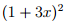 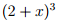 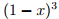 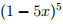 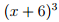 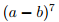 